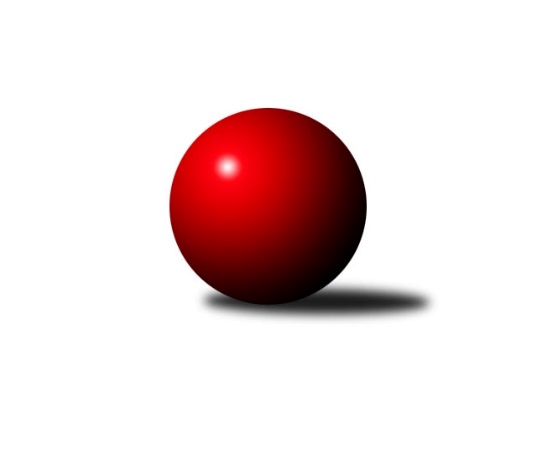 Č.4Ročník 2021/2022	30.4.2024 Jihočeský KP1 2021/2022Statistika 4. kolaTabulka družstev:		družstvo	záp	výh	rem	proh	skore	sety	průměr	body	plné	dorážka	chyby	1.	TJ Dynamo Č. Budějovice A	4	3	0	1	20.0 : 12.0 	(24.5 : 23.5)	2508	6	1732	777	53.5	2.	KK Hilton Sez. Ústí A	2	2	0	0	12.0 : 4.0 	(16.5 : 7.5)	2588	4	1740	848	28	3.	TJ Sokol Nové Hrady A	3	2	0	1	14.5 : 9.5 	(20.5 : 15.5)	2590	4	1788	802	40.3	4.	TJ Kunžak A	3	2	0	1	12.0 : 12.0 	(16.0 : 20.0)	2424	4	1711	713	55.7	5.	TJ Spartak Soběslav A	4	2	0	2	18.0 : 14.0 	(25.0 : 23.0)	2445	4	1695	751	40.8	6.	TJ Loko Č. Budějovice B	4	2	0	2	15.0 : 17.0 	(22.5 : 25.5)	2421	4	1703	718	46.8	7.	TJ Sokol Chotoviny B	3	1	1	1	13.0 : 11.0 	(18.5 : 17.5)	2480	3	1751	730	49.7	8.	TJ Centropen Dačice D	3	1	1	1	10.0 : 14.0 	(15.5 : 20.5)	2472	3	1708	763	44.7	9.	KK Hilton Sez. Ústí B	3	1	0	2	9.5 : 14.5 	(18.5 : 17.5)	2559	2	1755	804	39	10.	TJ Sokol Písek A	3	0	1	2	9.0 : 15.0 	(16.5 : 19.5)	2368	1	1663	705	37	11.	TJ Nová Ves u Č. B. A	4	0	1	3	11.0 : 21.0 	(22.0 : 26.0)	2489	1	1717	772	39Tabulka doma:		družstvo	záp	výh	rem	proh	skore	sety	průměr	body	maximum	minimum	1.	TJ Spartak Soběslav A	2	2	0	0	14.0 : 2.0 	(17.0 : 7.0)	2478	4	2483	2473	2.	TJ Dynamo Č. Budějovice A	2	2	0	0	12.0 : 4.0 	(14.0 : 10.0)	2341	4	2386	2296	3.	TJ Kunžak A	2	2	0	0	11.0 : 5.0 	(13.0 : 11.0)	2589	4	2599	2578	4.	TJ Sokol Chotoviny B	1	1	0	0	7.0 : 1.0 	(8.5 : 3.5)	2605	2	2605	2605	5.	KK Hilton Sez. Ústí A	1	1	0	0	6.0 : 2.0 	(9.0 : 3.0)	2785	2	2785	2785	6.	TJ Sokol Nové Hrady A	1	1	0	0	6.0 : 2.0 	(7.0 : 5.0)	2614	2	2614	2614	7.	TJ Loko Č. Budějovice B	2	1	0	1	9.0 : 7.0 	(11.5 : 12.5)	2471	2	2551	2390	8.	TJ Centropen Dačice D	2	0	1	1	5.0 : 11.0 	(8.5 : 15.5)	2559	1	2575	2543	9.	TJ Sokol Písek A	3	0	1	2	9.0 : 15.0 	(16.5 : 19.5)	2368	1	2377	2362	10.	TJ Nová Ves u Č. B. A	1	0	0	1	3.0 : 5.0 	(5.0 : 7.0)	2496	0	2496	2496	11.	KK Hilton Sez. Ústí B	1	0	0	1	1.0 : 7.0 	(5.0 : 7.0)	2609	0	2609	2609Tabulka venku:		družstvo	záp	výh	rem	proh	skore	sety	průměr	body	maximum	minimum	1.	KK Hilton Sez. Ústí A	1	1	0	0	6.0 : 2.0 	(7.5 : 4.5)	2390	2	2390	2390	2.	TJ Centropen Dačice D	1	1	0	0	5.0 : 3.0 	(7.0 : 5.0)	2384	2	2384	2384	3.	TJ Sokol Nové Hrady A	2	1	0	1	8.5 : 7.5 	(13.5 : 10.5)	2578	2	2712	2444	4.	KK Hilton Sez. Ústí B	2	1	0	1	8.5 : 7.5 	(13.5 : 10.5)	2534	2	2587	2480	5.	TJ Dynamo Č. Budějovice A	2	1	0	1	8.0 : 8.0 	(10.5 : 13.5)	2592	2	2628	2556	6.	TJ Loko Č. Budějovice B	2	1	0	1	6.0 : 10.0 	(11.0 : 13.0)	2396	2	2512	2279	7.	TJ Sokol Chotoviny B	2	0	1	1	6.0 : 10.0 	(10.0 : 14.0)	2418	1	2532	2304	8.	TJ Nová Ves u Č. B. A	3	0	1	2	8.0 : 16.0 	(17.0 : 19.0)	2486	1	2601	2335	9.	TJ Sokol Písek A	0	0	0	0	0.0 : 0.0 	(0.0 : 0.0)	0	0	0	0	10.	TJ Kunžak A	1	0	0	1	1.0 : 7.0 	(3.0 : 9.0)	2259	0	2259	2259	11.	TJ Spartak Soběslav A	2	0	0	2	4.0 : 12.0 	(8.0 : 16.0)	2429	0	2588	2270Tabulka podzimní části:		družstvo	záp	výh	rem	proh	skore	sety	průměr	body	doma	venku	1.	TJ Dynamo Č. Budějovice A	4	3	0	1	20.0 : 12.0 	(24.5 : 23.5)	2508	6 	2 	0 	0 	1 	0 	1	2.	KK Hilton Sez. Ústí A	2	2	0	0	12.0 : 4.0 	(16.5 : 7.5)	2588	4 	1 	0 	0 	1 	0 	0	3.	TJ Sokol Nové Hrady A	3	2	0	1	14.5 : 9.5 	(20.5 : 15.5)	2590	4 	1 	0 	0 	1 	0 	1	4.	TJ Kunžak A	3	2	0	1	12.0 : 12.0 	(16.0 : 20.0)	2424	4 	2 	0 	0 	0 	0 	1	5.	TJ Spartak Soběslav A	4	2	0	2	18.0 : 14.0 	(25.0 : 23.0)	2445	4 	2 	0 	0 	0 	0 	2	6.	TJ Loko Č. Budějovice B	4	2	0	2	15.0 : 17.0 	(22.5 : 25.5)	2421	4 	1 	0 	1 	1 	0 	1	7.	TJ Sokol Chotoviny B	3	1	1	1	13.0 : 11.0 	(18.5 : 17.5)	2480	3 	1 	0 	0 	0 	1 	1	8.	TJ Centropen Dačice D	3	1	1	1	10.0 : 14.0 	(15.5 : 20.5)	2472	3 	0 	1 	1 	1 	0 	0	9.	KK Hilton Sez. Ústí B	3	1	0	2	9.5 : 14.5 	(18.5 : 17.5)	2559	2 	0 	0 	1 	1 	0 	1	10.	TJ Sokol Písek A	3	0	1	2	9.0 : 15.0 	(16.5 : 19.5)	2368	1 	0 	1 	2 	0 	0 	0	11.	TJ Nová Ves u Č. B. A	4	0	1	3	11.0 : 21.0 	(22.0 : 26.0)	2489	1 	0 	0 	1 	0 	1 	2Tabulka jarní části:		družstvo	záp	výh	rem	proh	skore	sety	průměr	body	doma	venku	1.	TJ Sokol Písek A	0	0	0	0	0.0 : 0.0 	(0.0 : 0.0)	0	0 	0 	0 	0 	0 	0 	0 	2.	TJ Sokol Nové Hrady A	0	0	0	0	0.0 : 0.0 	(0.0 : 0.0)	0	0 	0 	0 	0 	0 	0 	0 	3.	TJ Nová Ves u Č. B. A	0	0	0	0	0.0 : 0.0 	(0.0 : 0.0)	0	0 	0 	0 	0 	0 	0 	0 	4.	TJ Spartak Soběslav A	0	0	0	0	0.0 : 0.0 	(0.0 : 0.0)	0	0 	0 	0 	0 	0 	0 	0 	5.	TJ Kunžak A	0	0	0	0	0.0 : 0.0 	(0.0 : 0.0)	0	0 	0 	0 	0 	0 	0 	0 	6.	KK Hilton Sez. Ústí A	0	0	0	0	0.0 : 0.0 	(0.0 : 0.0)	0	0 	0 	0 	0 	0 	0 	0 	7.	TJ Sokol Chotoviny B	0	0	0	0	0.0 : 0.0 	(0.0 : 0.0)	0	0 	0 	0 	0 	0 	0 	0 	8.	KK Hilton Sez. Ústí B	0	0	0	0	0.0 : 0.0 	(0.0 : 0.0)	0	0 	0 	0 	0 	0 	0 	0 	9.	TJ Dynamo Č. Budějovice A	0	0	0	0	0.0 : 0.0 	(0.0 : 0.0)	0	0 	0 	0 	0 	0 	0 	0 	10.	TJ Loko Č. Budějovice B	0	0	0	0	0.0 : 0.0 	(0.0 : 0.0)	0	0 	0 	0 	0 	0 	0 	0 	11.	TJ Centropen Dačice D	0	0	0	0	0.0 : 0.0 	(0.0 : 0.0)	0	0 	0 	0 	0 	0 	0 	0 Zisk bodů pro družstvo:		jméno hráče	družstvo	body	zápasy	v %	dílčí body	sety	v %	1.	Vít Ondřich 	TJ Dynamo Č. Budějovice A 	4	/	4	(100%)	6	/	8	(75%)	2.	Jindřich Kopic 	TJ Spartak Soběslav A 	4	/	4	(100%)	5	/	8	(63%)	3.	Michal Kanděra 	TJ Sokol Nové Hrady A 	3	/	3	(100%)	6	/	6	(100%)	4.	Jitka Korecká 	TJ Sokol Písek A 	3	/	3	(100%)	6	/	6	(100%)	5.	Karel Kunc 	TJ Centropen Dačice D 	3	/	3	(100%)	6	/	6	(100%)	6.	Simona Černušková 	KK Hilton Sez. Ústí B 	3	/	3	(100%)	5.5	/	6	(92%)	7.	Jiří Svačina 	TJ Sokol Chotoviny B 	3	/	3	(100%)	4	/	6	(67%)	8.	David Bartoň 	TJ Sokol Chotoviny B 	3	/	3	(100%)	4	/	6	(67%)	9.	Jaroslav Chalaš 	TJ Spartak Soběslav A 	3	/	4	(75%)	7	/	8	(88%)	10.	Alena Dudová 	TJ Spartak Soběslav A 	3	/	4	(75%)	5	/	8	(63%)	11.	Jiří Nekola 	TJ Dynamo Č. Budějovice A 	3	/	4	(75%)	4	/	8	(50%)	12.	Jiří Jelínek 	TJ Sokol Nové Hrady A 	2.5	/	3	(83%)	4	/	6	(67%)	13.	Michal Hajný 	KK Hilton Sez. Ústí B 	2	/	2	(100%)	3	/	4	(75%)	14.	Michal Mikuláštík 	KK Hilton Sez. Ústí A 	2	/	2	(100%)	3	/	4	(75%)	15.	Tomáš Balko 	TJ Sokol Nové Hrady A 	2	/	2	(100%)	2	/	4	(50%)	16.	Michal Horák 	TJ Kunžak A 	2	/	3	(67%)	4	/	6	(67%)	17.	Petr Bína 	TJ Centropen Dačice D 	2	/	3	(67%)	4	/	6	(67%)	18.	Bedřich Vondruš 	TJ Loko Č. Budějovice B 	2	/	3	(67%)	4	/	6	(67%)	19.	Lukáš Chmel 	TJ Dynamo Č. Budějovice A 	2	/	3	(67%)	3	/	6	(50%)	20.	Vlastimil Šlajs 	TJ Spartak Soběslav A 	2	/	3	(67%)	3	/	6	(50%)	21.	Martin Vašíček 	TJ Nová Ves u Č. B. A  	2	/	3	(67%)	3	/	6	(50%)	22.	Stanislava Hladká 	TJ Sokol Nové Hrady A 	2	/	3	(67%)	2.5	/	6	(42%)	23.	Tomáš Brückler 	TJ Sokol Písek A 	2	/	3	(67%)	2.5	/	6	(42%)	24.	Dana Kopečná 	TJ Kunžak A 	2	/	3	(67%)	2	/	6	(33%)	25.	Lukáš Brtník 	TJ Kunžak A 	2	/	3	(67%)	2	/	6	(33%)	26.	Pavel Jesenič 	TJ Nová Ves u Č. B. A  	2	/	4	(50%)	5	/	8	(63%)	27.	Milada Šafránková 	TJ Loko Č. Budějovice B 	2	/	4	(50%)	5	/	8	(63%)	28.	Jiří Douda 	TJ Loko Č. Budějovice B 	2	/	4	(50%)	4.5	/	8	(56%)	29.	Vít Šebestík 	TJ Dynamo Č. Budějovice A 	2	/	4	(50%)	4.5	/	8	(56%)	30.	Jan Štefan 	TJ Spartak Soběslav A 	2	/	4	(50%)	4	/	8	(50%)	31.	Jozef Jakubčík 	KK Hilton Sez. Ústí A 	1	/	1	(100%)	2	/	2	(100%)	32.	Jan Švarc 	KK Hilton Sez. Ústí A 	1	/	1	(100%)	2	/	2	(100%)	33.	Libor Doubek 	TJ Nová Ves u Č. B. A  	1	/	1	(100%)	2	/	2	(100%)	34.	Miroslav Vacko 	TJ Sokol Chotoviny B 	1	/	1	(100%)	1.5	/	2	(75%)	35.	Josef Bárta 	TJ Centropen Dačice D 	1	/	1	(100%)	1	/	2	(50%)	36.	Veronika Kulová 	TJ Loko Č. Budějovice B 	1	/	1	(100%)	1	/	2	(50%)	37.	Marie Lukešová 	TJ Sokol Písek A 	1	/	1	(100%)	1	/	2	(50%)	38.	Petr Mariňák 	TJ Dynamo Č. Budějovice A 	1	/	2	(50%)	3	/	4	(75%)	39.	Dušan Jelínek 	KK Hilton Sez. Ústí A 	1	/	2	(50%)	3	/	4	(75%)	40.	Pavel Vrbík 	KK Hilton Sez. Ústí A 	1	/	2	(50%)	2.5	/	4	(63%)	41.	Jaroslav Kotnauer 	TJ Dynamo Č. Budějovice A 	1	/	2	(50%)	2	/	4	(50%)	42.	Jana Dvořáková 	KK Hilton Sez. Ústí B 	1	/	2	(50%)	2	/	4	(50%)	43.	Jan Sýkora 	TJ Loko Č. Budějovice B 	1	/	2	(50%)	2	/	4	(50%)	44.	Dušan Lanžhotský 	KK Hilton Sez. Ústí A 	1	/	2	(50%)	2	/	4	(50%)	45.	Jakub Vaniš 	KK Hilton Sez. Ústí A 	1	/	2	(50%)	2	/	4	(50%)	46.	Radek Beranovský 	TJ Centropen Dačice D 	1	/	2	(50%)	1.5	/	4	(38%)	47.	Miroslav Kraus 	TJ Dynamo Č. Budějovice A 	1	/	2	(50%)	1	/	4	(25%)	48.	Gabriela Kučerová 	TJ Sokol Chotoviny B 	1	/	2	(50%)	1	/	4	(25%)	49.	Miroslava Vondrušová 	TJ Loko Č. Budějovice B 	1	/	2	(50%)	1	/	4	(25%)	50.	Jiří Mára 	KK Hilton Sez. Ústí B 	1	/	2	(50%)	1	/	4	(25%)	51.	Pavel Jirků 	TJ Kunžak A 	1	/	3	(33%)	4	/	6	(67%)	52.	Jiří Konárek 	TJ Sokol Nové Hrady A 	1	/	3	(33%)	4	/	6	(67%)	53.	Alena Makovcová 	TJ Sokol Chotoviny B 	1	/	3	(33%)	4	/	6	(67%)	54.	Radek Hrůza 	TJ Kunžak A 	1	/	3	(33%)	3	/	6	(50%)	55.	Drahomíra Nedomová 	TJ Sokol Písek A 	1	/	3	(33%)	3	/	6	(50%)	56.	Dobroslava Procházková 	TJ Nová Ves u Č. B. A  	1	/	3	(33%)	2	/	6	(33%)	57.	Lukáš Štibich 	TJ Centropen Dačice D 	1	/	3	(33%)	2	/	6	(33%)	58.	Jan Tesař 	TJ Nová Ves u Č. B. A  	1	/	3	(33%)	2	/	6	(33%)	59.	Zdeňa Štruplová 	TJ Loko Č. Budějovice B 	1	/	3	(33%)	2	/	6	(33%)	60.	Lenka Křemenová 	TJ Sokol Chotoviny B 	1	/	3	(33%)	2	/	6	(33%)	61.	Lenka Křemenová 	TJ Sokol Chotoviny B 	1	/	3	(33%)	2	/	6	(33%)	62.	Jiří Pokorný 	TJ Nová Ves u Č. B. A  	1	/	4	(25%)	4	/	8	(50%)	63.	Ilona Hanáková 	TJ Nová Ves u Č. B. A  	1	/	4	(25%)	3	/	8	(38%)	64.	Pavel Blažek 	KK Hilton Sez. Ústí B 	0.5	/	3	(17%)	2	/	6	(33%)	65.	Alexandra Králová 	TJ Sokol Písek A 	0	/	1	(0%)	1	/	2	(50%)	66.	Josef Brtník 	TJ Kunžak A 	0	/	1	(0%)	1	/	2	(50%)	67.	Jana Křivanová 	TJ Spartak Soběslav A 	0	/	1	(0%)	1	/	2	(50%)	68.	Stanislava Betuštiaková 	TJ Sokol Nové Hrady A 	0	/	1	(0%)	0	/	2	(0%)	69.	Petr Zítek 	TJ Sokol Písek A 	0	/	1	(0%)	0	/	2	(0%)	70.	David Štiller 	KK Hilton Sez. Ústí B 	0	/	1	(0%)	0	/	2	(0%)	71.	Milena Šebestová 	TJ Sokol Nové Hrady A 	0	/	2	(0%)	2	/	4	(50%)	72.	Michal Klimeš 	KK Hilton Sez. Ústí B 	0	/	2	(0%)	2	/	4	(50%)	73.	Miloš Mikulaštík 	KK Hilton Sez. Ústí B 	0	/	2	(0%)	2	/	4	(50%)	74.	Ladislav Boháč 	TJ Nová Ves u Č. B. A  	0	/	2	(0%)	1	/	4	(25%)	75.	Stanislava Kopalová 	TJ Kunžak A 	0	/	2	(0%)	0	/	4	(0%)	76.	Ladislav Bouda 	TJ Centropen Dačice D 	0	/	2	(0%)	0	/	4	(0%)	77.	Petr Kolařík 	TJ Sokol Písek A 	0	/	3	(0%)	2	/	6	(33%)	78.	Vladislav Papáček 	TJ Sokol Písek A 	0	/	3	(0%)	1	/	6	(17%)	79.	Karel Štibich 	TJ Centropen Dačice D 	0	/	3	(0%)	1	/	6	(17%)	80.	Patrik Postl 	TJ Dynamo Č. Budějovice A 	0	/	3	(0%)	1	/	6	(17%)	81.	Michal Takács 	TJ Loko Č. Budějovice B 	0	/	3	(0%)	1	/	6	(17%)	82.	Luboš Přibyl 	TJ Spartak Soběslav A 	0	/	4	(0%)	0	/	8	(0%)Průměry na kuželnách:		kuželna	průměr	plné	dorážka	chyby	výkon na hráče	1.	Sezimovo Ústí, 1-2	2671	1817	853	36.2	(445.2)	2.	TJ Sokol Chotoviny, 1-4	2609	1789	819	40.3	(434.8)	3.	TJ Centropen Dačice, 1-4	2607	1797	810	38.8	(434.6)	4.	TJ Kunžak, 1-2	2574	1790	784	49.8	(429.0)	5.	Nové Hrady, 1-4	2568	1764	804	34.0	(428.1)	6.	Nová Ves u Č.B., 1-2	2504	1745	758	42.0	(417.3)	7.	TJ Lokomotiva České Budějovice, 1-4	2466	1735	731	47.8	(411.0)	8.	Soběslav, 1-2	2373	1659	714	41.8	(395.6)	9.	TJ Sokol Písek, 1-2	2363	1652	711	41.2	(394.0)	10.	Dynamo Č. Budějovice, 1-4	2321	1611	710	54.8	(387.0)Nejlepší výkony na kuželnách:Sezimovo Ústí, 1-2KK Hilton Sez. Ústí A	2785	1. kolo	Jakub Vaniš 	KK Hilton Sez. Ústí A	502	1. koloTJ Sokol Nové Hrady A	2718	4. kolo	Pavel Vrbík 	KK Hilton Sez. Ústí A	482	1. koloKK Hilton Sez. Ústí B	2699	4. kolo	Michal Klimeš 	KK Hilton Sez. Ústí B	480	4. koloTJ Dynamo Č. Budějovice A	2628	2. kolo	Simona Černušková 	KK Hilton Sez. Ústí B	479	2. koloKK Hilton Sez. Ústí B	2609	2. kolo	Jiří Nekola 	TJ Dynamo Č. Budějovice A	478	2. koloTJ Spartak Soběslav A	2588	1. kolo	Jiří Jelínek 	TJ Sokol Nové Hrady A	475	4. kolo		. kolo	Michal Mikuláštík 	KK Hilton Sez. Ústí A	470	1. kolo		. kolo	David Štiller 	KK Hilton Sez. Ústí B	466	4. kolo		. kolo	Stanislava Hladká 	TJ Sokol Nové Hrady A	461	4. kolo		. kolo	Jan Švarc 	KK Hilton Sez. Ústí A	459	1. koloTJ Sokol Chotoviny, 1-4KK Hilton Sez. Ústí A	2684	2. kolo	David Bartoň 	TJ Sokol Chotoviny B	467	2. koloTJ Sokol Chotoviny B	2605	4. kolo	Alena Makovcová 	TJ Sokol Chotoviny B	463	4. koloTJ Sokol Chotoviny B	2591	2. kolo	Jakub Vaniš 	KK Hilton Sez. Ústí A	461	2. koloTJ Dynamo Č. Budějovice A	2556	4. kolo	Vít Ondřich 	TJ Dynamo Č. Budějovice A	458	4. kolo		. kolo	Dušan Jelínek 	KK Hilton Sez. Ústí A	458	2. kolo		. kolo	Jiří Svačina 	TJ Sokol Chotoviny B	455	4. kolo		. kolo	Dušan Lanžhotský 	KK Hilton Sez. Ústí A	453	2. kolo		. kolo	Stanislav Ťoupal 	KK Hilton Sez. Ústí A	447	2. kolo		. kolo	David Bartoň 	TJ Sokol Chotoviny B	440	4. kolo		. kolo	Jiří Svačina 	TJ Sokol Chotoviny B	439	2. koloTJ Centropen Dačice, 1-4TJ Sokol Nové Hrady A	2712	2. kolo	Michal Kanděra 	TJ Sokol Nové Hrady A	477	2. koloTJ Nová Ves u Č. B. A 	2601	4. kolo	Petr Bína 	TJ Centropen Dačice D	473	4. koloTJ Centropen Dačice D	2575	4. kolo	Karel Kunc 	TJ Centropen Dačice D	466	4. koloTJ Centropen Dačice D	2543	2. kolo	Libor Doubek 	TJ Nová Ves u Č. B. A 	464	4. kolo		. kolo	Karel Kunc 	TJ Centropen Dačice D	455	2. kolo		. kolo	Dobroslava Procházková 	TJ Nová Ves u Č. B. A 	455	4. kolo		. kolo	Tomáš Balko 	TJ Sokol Nové Hrady A	453	2. kolo		. kolo	Stanislava Hladká 	TJ Sokol Nové Hrady A	452	2. kolo		. kolo	Petr Bína 	TJ Centropen Dačice D	452	2. kolo		. kolo	Radek Beranovský 	TJ Centropen Dačice D	448	4. koloTJ Kunžak, 1-2TJ Kunžak A	2599	1. kolo	David Bartoň 	TJ Sokol Chotoviny B	454	3. koloKK Hilton Sez. Ústí B	2587	1. kolo	Dana Kopečná 	TJ Kunžak A	454	1. koloTJ Kunžak A	2578	3. kolo	Simona Černušková 	KK Hilton Sez. Ústí B	448	1. koloTJ Sokol Chotoviny B	2532	3. kolo	Michal Horák 	TJ Kunžak A	446	1. kolo		. kolo	Dana Kopečná 	TJ Kunžak A	445	3. kolo		. kolo	Michal Hajný 	KK Hilton Sez. Ústí B	444	1. kolo		. kolo	Lukáš Brtník 	TJ Kunžak A	443	1. kolo		. kolo	Miloš Mikulaštík 	KK Hilton Sez. Ústí B	439	1. kolo		. kolo	Lenka Křemenová 	TJ Sokol Chotoviny B	439	3. kolo		. kolo	Michal Horák 	TJ Kunžak A	437	3. koloNové Hrady, 1-4TJ Sokol Nové Hrady A	2614	3. kolo	Michal Kanděra 	TJ Sokol Nové Hrady A	479	3. koloTJ Nová Ves u Č. B. A 	2523	3. kolo	Stanislava Hladká 	TJ Sokol Nové Hrady A	462	3. kolo		. kolo	Jiří Jelínek 	TJ Sokol Nové Hrady A	441	3. kolo		. kolo	Pavel Jesenič 	TJ Nová Ves u Č. B. A 	432	3. kolo		. kolo	Tomáš Balko 	TJ Sokol Nové Hrady A	428	3. kolo		. kolo	Jan Tesař 	TJ Nová Ves u Č. B. A 	425	3. kolo		. kolo	Martin Vašíček 	TJ Nová Ves u Č. B. A 	423	3. kolo		. kolo	Jiří Pokorný 	TJ Nová Ves u Č. B. A 	418	3. kolo		. kolo	Ilona Hanáková 	TJ Nová Ves u Č. B. A 	416	3. kolo		. kolo	Milena Šebestová 	TJ Sokol Nové Hrady A	410	3. koloNová Ves u Č.B., 1-2TJ Loko Č. Budějovice B	2512	2. kolo	Milada Šafránková 	TJ Loko Č. Budějovice B	455	2. koloTJ Nová Ves u Č. B. A 	2496	2. kolo	Jiří Pokorný 	TJ Nová Ves u Č. B. A 	452	2. kolo		. kolo	Jan Sýkora 	TJ Loko Č. Budějovice B	434	2. kolo		. kolo	Pavel Jesenič 	TJ Nová Ves u Č. B. A 	431	2. kolo		. kolo	Jiří Douda 	TJ Loko Č. Budějovice B	429	2. kolo		. kolo	Martin Vašíček 	TJ Nová Ves u Č. B. A 	422	2. kolo		. kolo	Bedřich Vondruš 	TJ Loko Č. Budějovice B	403	2. kolo		. kolo	Jan Tesař 	TJ Nová Ves u Č. B. A 	401	2. kolo		. kolo	Ilona Hanáková 	TJ Nová Ves u Č. B. A 	401	2. kolo		. kolo	Zdeňa Štruplová 	TJ Loko Č. Budějovice B	396	2. koloTJ Lokomotiva České Budějovice, 1-4TJ Loko Č. Budějovice B	2551	1. kolo	Milada Šafránková 	TJ Loko Č. Budějovice B	443	1. koloKK Hilton Sez. Ústí B	2480	3. kolo	Jiří Jelínek 	TJ Sokol Nové Hrady A	443	1. koloTJ Sokol Nové Hrady A	2444	1. kolo	Michal Kanděra 	TJ Sokol Nové Hrady A	433	1. koloTJ Loko Č. Budějovice B	2390	3. kolo	Miroslava Vondrušová 	TJ Loko Č. Budějovice B	433	1. kolo		. kolo	Pavel Blažek 	KK Hilton Sez. Ústí B	432	3. kolo		. kolo	Milada Šafránková 	TJ Loko Č. Budějovice B	432	3. kolo		. kolo	Bedřich Vondruš 	TJ Loko Č. Budějovice B	429	1. kolo		. kolo	Veronika Kulová 	TJ Loko Č. Budějovice B	427	3. kolo		. kolo	Simona Černušková 	KK Hilton Sez. Ústí B	427	3. kolo		. kolo	Jiří Douda 	TJ Loko Č. Budějovice B	424	1. koloSoběslav, 1-2TJ Spartak Soběslav A	2483	2. kolo	Jan Štefan 	TJ Spartak Soběslav A	440	2. koloTJ Spartak Soběslav A	2473	4. kolo	Jindřich Kopic 	TJ Spartak Soběslav A	440	4. koloTJ Loko Č. Budějovice B	2279	4. kolo	Jan Štefan 	TJ Spartak Soběslav A	436	4. koloTJ Kunžak A	2259	2. kolo	Jaroslav Chalaš 	TJ Spartak Soběslav A	436	2. kolo		. kolo	Alena Dudová 	TJ Spartak Soběslav A	431	4. kolo		. kolo	Milada Šafránková 	TJ Loko Č. Budějovice B	428	4. kolo		. kolo	Vlastimil Šlajs 	TJ Spartak Soběslav A	413	2. kolo		. kolo	Alena Dudová 	TJ Spartak Soběslav A	410	2. kolo		. kolo	Vlastimil Šlajs 	TJ Spartak Soběslav A	405	4. kolo		. kolo	Jaroslav Chalaš 	TJ Spartak Soběslav A	402	4. koloTJ Sokol Písek, 1-2KK Hilton Sez. Ústí A	2390	4. kolo	Jitka Korecká 	TJ Sokol Písek A	468	1. koloTJ Centropen Dačice D	2384	3. kolo	Karel Kunc 	TJ Centropen Dačice D	467	3. koloTJ Sokol Písek A	2377	3. kolo	Jitka Korecká 	TJ Sokol Písek A	455	4. koloTJ Sokol Písek A	2366	1. kolo	Petr Bína 	TJ Centropen Dačice D	433	3. koloTJ Sokol Písek A	2362	4. kolo	Tomáš Brückler 	TJ Sokol Písek A	421	4. koloTJ Sokol Chotoviny B	2304	1. kolo	Jitka Korecká 	TJ Sokol Písek A	419	3. kolo		. kolo	Tomáš Brückler 	TJ Sokol Písek A	418	3. kolo		. kolo	Drahomíra Nedomová 	TJ Sokol Písek A	410	3. kolo		. kolo	Jakub Vaniš 	KK Hilton Sez. Ústí A	409	4. kolo		. kolo	Tomáš Brückler 	TJ Sokol Písek A	404	1. koloDynamo Č. Budějovice, 1-4TJ Dynamo Č. Budějovice A	2386	1. kolo	Petr Mariňák 	TJ Dynamo Č. Budějovice A	426	1. koloTJ Nová Ves u Č. B. A 	2335	1. kolo	Martin Vašíček 	TJ Nová Ves u Č. B. A 	425	1. koloTJ Dynamo Č. Budějovice A	2296	3. kolo	Jiří Nekola 	TJ Dynamo Č. Budějovice A	420	1. koloTJ Spartak Soběslav A	2270	3. kolo	Vít Ondřich 	TJ Dynamo Č. Budějovice A	408	1. kolo		. kolo	Jindřich Kopic 	TJ Spartak Soběslav A	404	3. kolo		. kolo	Patrik Postl 	TJ Dynamo Č. Budějovice A	397	3. kolo		. kolo	Jan Štefan 	TJ Spartak Soběslav A	395	3. kolo		. kolo	Pavel Jesenič 	TJ Nová Ves u Č. B. A 	393	1. kolo		. kolo	Jiří Nekola 	TJ Dynamo Č. Budějovice A	392	3. kolo		. kolo	Jiří Pokorný 	TJ Nová Ves u Č. B. A 	391	1. koloČetnost výsledků:	7.0 : 1.0	3x	6.5 : 1.5	1x	6.0 : 2.0	5x	5.0 : 3.0	1x	4.0 : 4.0	2x	3.0 : 5.0	3x	2.5 : 5.5	1x	2.0 : 6.0	1x	1.0 : 7.0	3x